PUBLICITY INFORMATION AND ROOM ARRANGEMENTSName of Program: Stevens PuppetsProgram Title:  The Sleeping Beauty Background: ENCHANTING!  OUTSTANDING!  HILARIOUS!  EXCEPTIONAL!  FANTASTIC!These are but a few of the wonderful things teachers, librarians, and PTO chairpersons are using to describe the incomparable Stevens Puppets!  Setting the bar for puppetry arts not only regionally but nationally, the critically acclaimed Stevens Puppets have truly become a NATIONAL TREASURE!  Celebrating over 80 years of producing unforgettable and one of a kind marionette productions for children of all ages.  These marionettes were authentically created in the traditional old world style, specializing in classic children's literature, and classic fairy tales. All of the programs are intended for all age levels.  All of the stories are educational and have a moral or life skill woven cleverly and discretely throughout. 
Description of Program:

The Sleeping Beauty-- 

Hand carved, beautifully costumed marionettes enact the play with the help of skilled manipulators.  Especially painted scenes, and furnishings in correct proportion create the magic effect that causes you to say of the marionettes, “They are so lifelike.”  Accented by Tchaikovsky’s music, the dramatic and humorous script by Peabody Award winner Martin Stevens, and the gorgeous costumes by the internationally acclaimed Marge, make this familiar tale live again, delightfully.
Length of Program:  30-40 Minutes (with a 5 minute demonstration after the show.)Room arrangement needed: Chairs (for parents) on the perimeter of the room leaving a large open area in the middle of the room for the children to sit on the floor. Set-up/Break Down Time Needed: 45 minutes (if possible).Equipment/furniture needs: 1 large table (6-8 ft) and 3 chairs.Other special needs: Help with carrying our equipment in and out.  And a 110 outlet.http://www.stevenspuppets.com to get pictures digitally from our site.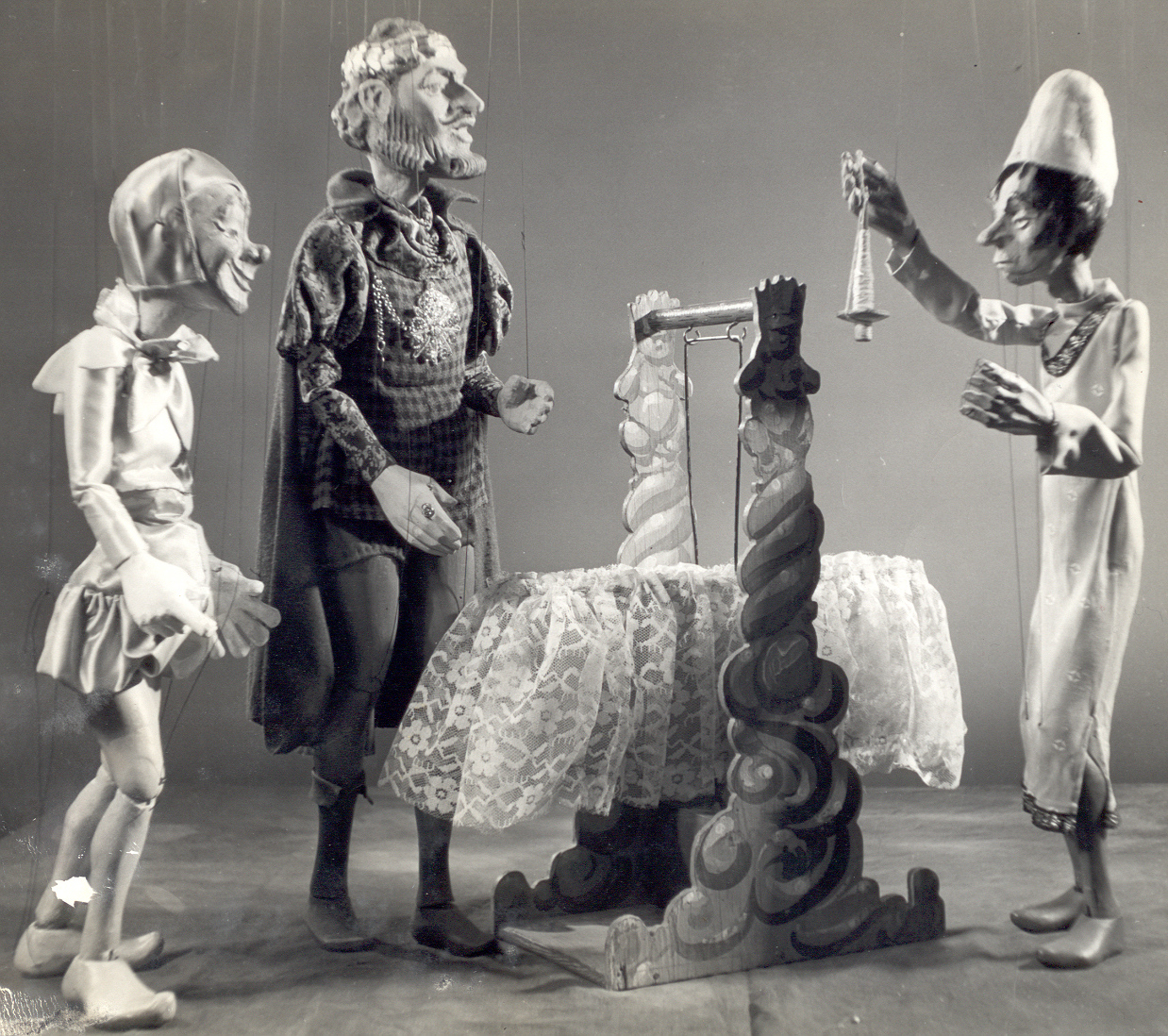 